Муниципальное автономное общеобразовательное учреждение«Тавринская средняя общеобразовательная школа»Проверочные задания  на уроке«Основы духовно-нравственнойкультуры народов России» по  теме:«Иудаизм и культура»Раздел: «Религия и культура»На карте изображена территория, которую в древние времена  заселили евреи. Иудеи до сих пор называют её землёй обетованной. Объясни значение этого выражения. Отметь на карте название морей, нарисуй знаки, отражающие особенности природы этих мест.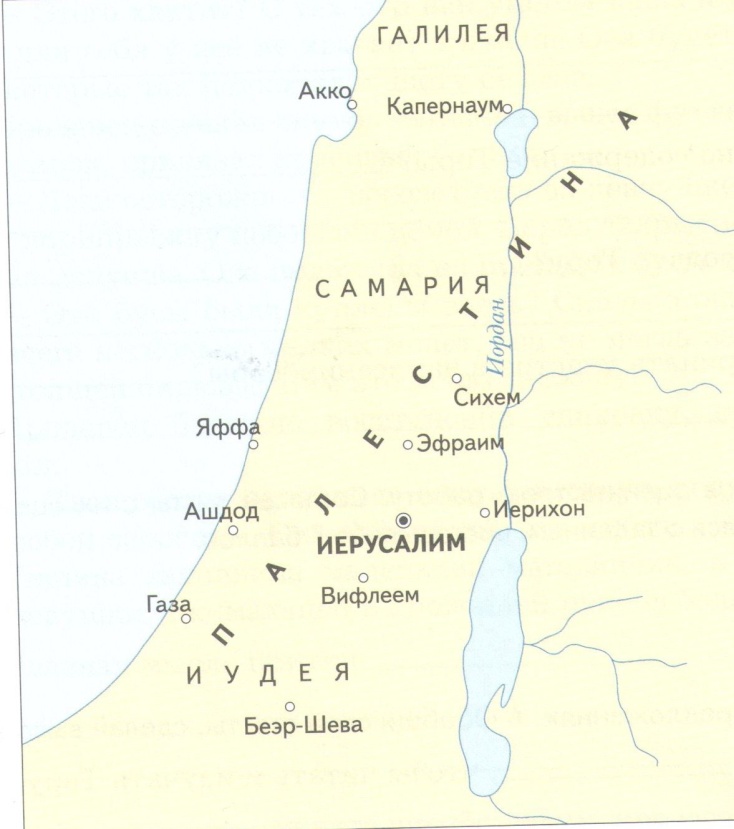 ………………………………………………………………………………………………………………………………………………………………………………………………………………………………………………………………Поменяйтесь тетрадями с выполненным заданием с соседом по парте, проверьте и оцените работы друг друга. Максимальная оценка 7 баллов.2. Отметь верное утверждение.1) Иудаизм возник после появления христианства.2) Иудаизм возник во 2-м тысячелетии до нашей эры.3) Иудаизм возник одновременно с возникновением христианства и ислама.Проверь правильность своего ответа. Если есть ошибки, исправь их. Поставь себе оценку по пятибалльной шкале.3. Ответь на вопросы.1) Что такое Тора?.................................................................................................2) Кому было передано содержание Торы?........................................................3) Может ли еврей продать Тору?.......................................................................4) Может ли иудей принять участие в написании Торы?.....................................................................................................................Попроси одноклассников оценить твою работу. Согласен ли ты с их оценкой? Если ты хорошо справился с заданием, поставь себе 7 баллов.4.Заполни пропуски в предложениях. Обобщи свои ответы, сделай вывод.Иудей идёт в…………………., чтобы читать и изучать Тору.Чтобы решить спор с соседом, иудей обращается в………………………………………………………………………………	Чтобы совершить молитву, еврей идёт в…………………………………...	Встречи, собрания, торжества еврейской общины проводятся в………………………………………………………………………………	Вывод:…………………………………………………………………………Проверь правильность своих ответов. Если ошибок нет, поставь себе 8 баллов.5.Проанализируй иудейскую притчу. Выдели её главную мысль.Маленькая девочка пришла в магазин, она хотела купить подарок своей старшей сестре. Малышка попросила показать ей бусы из бирюзы. Хозяин с недоверием посмотрел на девочку и спросил:- А сколько у тебя денег?Девочка вытащила из кармана платочек, развернула его и высыпала на прилавок горсть мелочи, там было всего несколько мелких монет. С надеждой в голосе она спросила:- Этого хватит? С тех пор как умерла наша мама, сестра заботится обо мне, а для себя у неё не хватает времени. Она будет счастлива получить эти бусы, которые так подходят к цвету её глаз.Продавец прошёл внутрь магазина, вынес футляр, упаковал бусы, завернул подарок, привязал красивый бантик.- Неси осторожно, — посоветовал он девчушке. Она выскочила из магазина и вприпрыжку побежала домой. Перед закрытием магазина в него вошла молодая девушка. Она положила на прилавок бусы и спросила:- Эти бусы были куплены здесь? Сколько они стоили? У моей сестры было всего несколько мелких монет, она не могла заплатить за них, ведь они из настоящей бирюзы! Нам это не по карману!Продавец бережно восстановил упаковку, вручил девушке подарок и сказал:- Твоя сестра заплатила самую высокую цену, больше, чем мог заплатить любой взрослый. Она отдала всё, что имела.Тишина заполнила маленький магазинчик, и две слезы скатились по лицу девушки, сжимающей в дрожащей руке небольшой свёрток...Главная мысль притчи:	Обсудите притчу с одноклассниками. Согласны ли они с твоим мнением? Исправь, дополни свой ответ, если это нужно. Оцени свою работу, «стоимость» правильного ответа 7 баллов.6. Проанализируй иудейскую притчу «Разговор Жадности с Щедростью». Сформулируй её мораль.-Жадность, а Жадность, дай большую кастрюлю!- Не дам, самой мало!- Жадность, а Жадность, дай кастрюлю поменьше!- И поменьше не дам!- Жадность, а Жадность, дай тогда самую маленькую!-Сказала, не дам, значит, не дам!- Ну, не хочешь, как хочешь! Возьми тогда пирожок!- А почему только один? Ты же Щедрость!- Я хотела тебе много пирожков дать, но не было кастрюли, чтобы их сложить.Обсуди с одноклассниками результат своей работы. Согласны ли они с твоим мнением? Исправь , дополни свой ответ, если  это нужно. Оцени свою работу.  «Стоимость»  правильного ответа 7 баллов.Варианты ответов.1.Земля обетованная — одно из библейских названий Израиля; земля, дарованная Богом; место, где царит всеобщее счастье, изобилие и покой; край, куда стремятся попасть. 2) Для обозначения природы Земли обетованной могут быть использованы следующие значки: пальма, кисть винограда, роза, колос пшеницы, гранат.2. 2)3.(Точное соответствие не обязательно.) 1) Тора — священная книга иудеев. В ней раскрывается история сотворения мира и человека Всевышним.2) Содержание Торы записал Моисей со слов Всевышнего на горе Синай.3) Тору можно продать только в крайнем случае (если спасаешь пленного, не имеешь средств на женитьбу или учёбу). 4) Каждый иудей может принять участие в написании Торы. Для этого он заказывает у писца свиток, в первом и последнем параграфах которого нанесены только контуры букв. Будущий хозяин Торы удостаивается чести обвести буквы.4.В предложениях пропущено слово «синагога».(Вариант ответа.) Вывод: в синагоге евреи могут решить все свои проблемы, здесь каждый чувствует себя спокойно, уютно и в безопасности.5.(Вариант ответа.) Главная мысль притчи: человек, который ничего не жалеет для своих близких, отдаёт ради них всё, что имеет, заслуживает уважения и поддержки.6.(Вариант ответа.) Мораль: так Жадность сама себя наказала!Критерии оценивания:Выполнены   6    - заданий- оценка «5»Выполнены 4,5    заданий   - оценка «4»Выполнено   3  задания   - оценка «3»